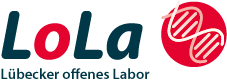 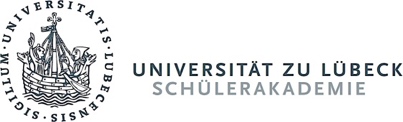 Bewerbung für die LoLa - Summerschool 2022 zum Thema:„Bee active – für Honigbienen und Wildbienen“Termin: 04. – 07. Juli 2022Name, Vorname: Schule:Jahrgang (nach den Sommerferien):                      Profilgebendes Fach:Telefon:                                                     E-mail: Ich habe bereits an einem LoLa-Kurs teilgenommen:      JA            NEINWann ungefähr?                              Zu welchem Thema?  Was interessiert Sie besonders an diesem Kurs? Datum, Unterschrift:Kurze Empfehlung ihrer naturwissenschaftlichen Lehrkraft (Biologie oder Chemie) Datum, Unterschrift: Die Summerschool wird gefördert von der Possehl-Stiftung (Lübeck).Die Teilnahme am Kurs ist gebührenfreiDie Anmeldungen bitte senden an: 	baerbel.kunze@uni-luebeck.de